VI Крымский чемпионат «Абилимпикс»-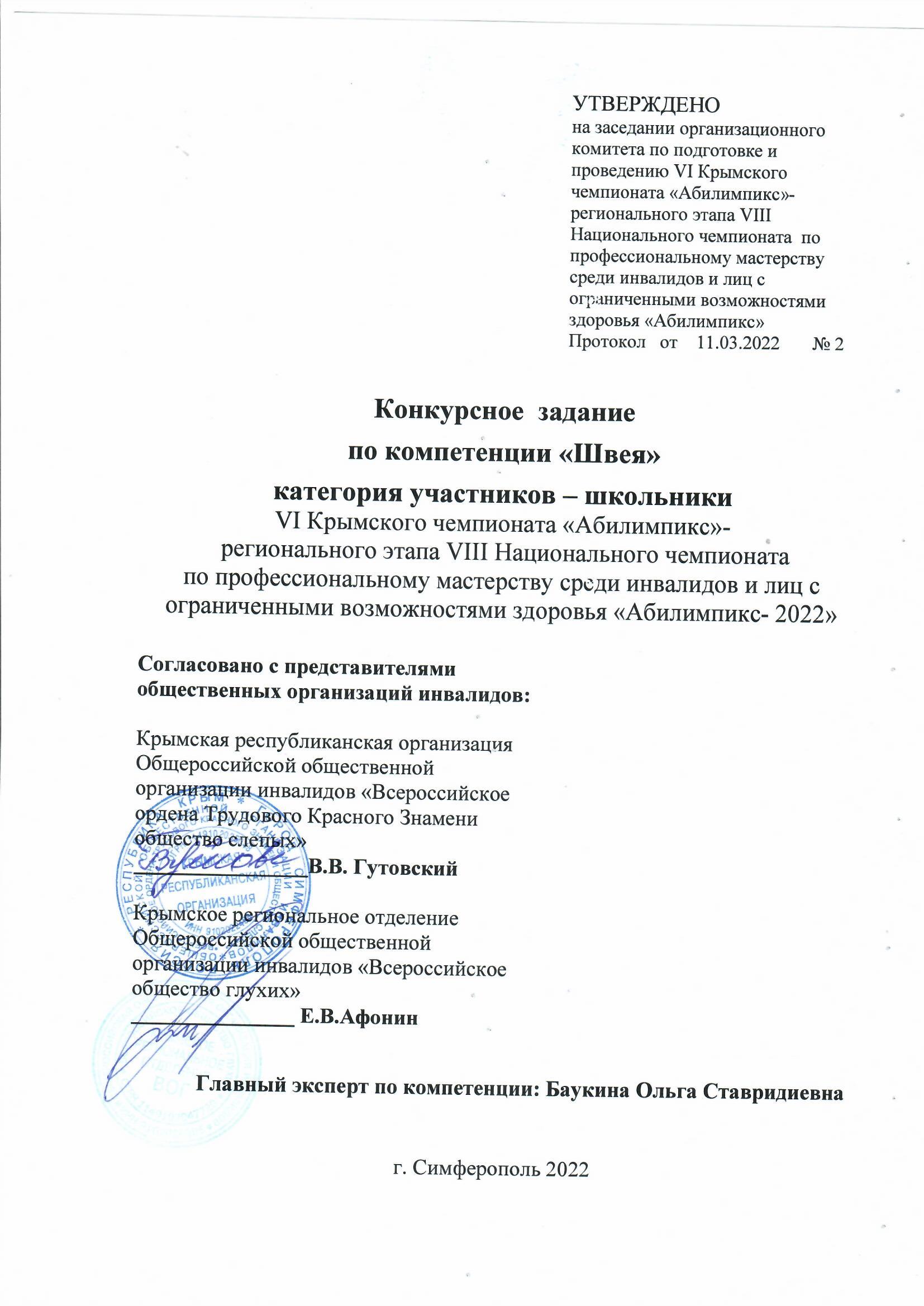  региональный этап VIII Национального чемпионата по профессиональному мастерству среди инвалидов и лиц с ограниченными возможностями здоровья «Абилимпикс- 2022»КОНКУРСНОЕ ЗАДАНИЕпо компетенции«ШВЕЯ»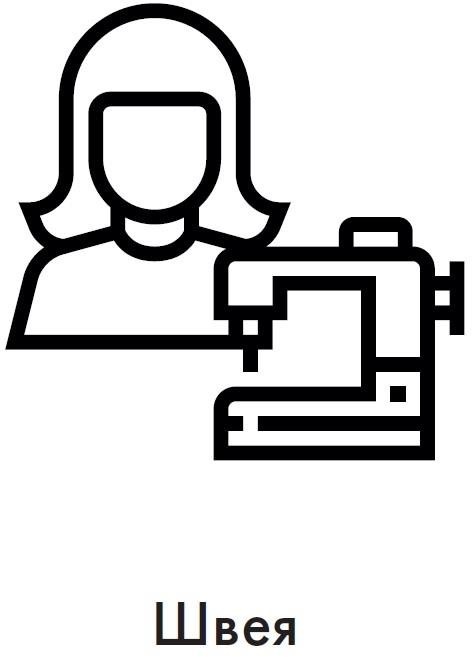 Симферополь 2022Описание компетенции.1.1 Актуальность компетенции.Профессия швеи является одной из древнейших в мире. Фактически она появилась вместе с развитием человека. Для защиты от холода первобытные люди своими руками соединяли вместе куски шкур и кожи убитых животных. Со временем в племенах эту работу стали выполнять женщины, ожидая мужчин с охоты.Испокон веков умение шить считалось неотъемлемым качеством женщины – хорошей жены, хозяйки и хранительницы очага. А со временем это умение выросло в профессию, способную обеспечить женщине и ее семье достойное будущее. Первая швейная фабрика появилась в XIX веке, и сразу профессия швеи стала востребованной. Востребована она и в наши дни.Швея — специалист, в обязанности которого входит создание разного рода швейных изделий (одежда, обувь, изделия из кожи, чехлы, головные уборы и другие аксессуары) с использованием специализированного оборудования. Профессия подходит тем, кого интересует мировая художественная культура и труд, и хозяйство. Профессия швея предполагает работу на фабриках легкой промышленности, в ателье и салонах, ремонтных мастерских, отделах тканей в магазинах и других заведениях, где шьются различные изделия (одежда, белье, головные уборы, шторы, сумки, чехлы и т.д.). В зависимости от специфики производства швеи могут работать с тканями и трикотажем, кожей, мехом, войлоком и другими материалами. В отличие от портных, швеи выполняют только операцию пошива, то есть соединения между собой частей изготавливаемой одежды. И если более универсальный работник в ремонтной мастерской может шить (ушивать, перешивать) весь костюм, то швеямотористка на фабрике отвечает только за одну операцию, например, пришивает рукав рубашки. Такой подход обеспечивает высокую производительность труда.Профессии, по которым участники смогут трудоустроиться после освоения данной компетенции.В таких специалистах нуждаются специализированные большие фабрики, мелкие   частные фирмы и ателье, салоны домашнего декора. Чаще всего представителей этой профессии можно встретить на крупных предприятиях массового производства, где изготавливается самая различная продукция. В этот перечень входят: одеяла, постельное и столовое белье, шторы, сумки, кошельки и другие текстильные изделия.Чтобы стать швеей, нет необходимости в высшем образовании. Чаще всего на эту профессию учат в средних специальных учебных заведениях или училищах по специальностям "оператор швейного оборудования" или "оператор вязально швейного оборудования".1.3 Профессиональный стандарт Швея.Школьники :ФГОС СПО по профессии Оператор швейного оборудования Швея 262019.04Требования к квалификации.знать: форму деталей Кроя изделия; названия Деталей кроя; определение долевой и поперечной нити; заправку универсального и специального швейного оборудования; регулировку натяжения верхней и нижней нитей; оборудование для влажнотепловых работ и способы ухода за ним; правила безопасного труда при выполнении различных видов работ и пожарной безопасности;уметь: сопоставлять наличие количества деталей кроя с эскизом; визуально определять правильность выкраивания деталей кроя; технические требования к ВТО деталей изделия; выбирать технологическую последовательность обработки деталей; выполнять внутренние, краевые и отделочные швы. иметь-практический опыт:изготовления швейных изделий; работы с эскизами; распознавания составных частей деталей и их конструкций; определения свойств применяемого материала; работы на различном швейном оборудовании с применением средств малой механизации; выполнения влажно-тепловых работ.Конкурсное задание.Краткое описание задания. Школьники: в ходе выполнения конкурсного задания необходимо изготовить женскую блузу полуприлегающего силуэта с цельно-кроенными короткими рукавами с отложными манжетами по низу рукава.Структура и подробное описание конкурсного задания.Последовательность выполнения задания.Конкурсное задание по компетенции  «Швея»Изготовление блузыВремя выполнения задания: 3 часа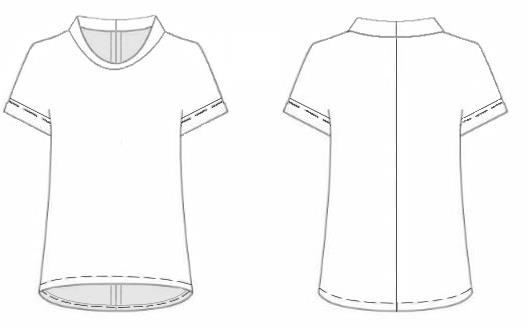 Описание моделиБлуза женская. Силуэт прямой, слегка расширенный к низу.Спинка со средним швом. Воротник стойка прямая «хомут».Рукав короткий цельнокроеный, оформленный по низу притачной отложной манжетой. Сгиб манжеты оформлен отделочной строчкой.Низ блузы имеет фигурную форму. Обработан швом в подгибку с открытым  обмётанным срезом.Спецификация деталей кроя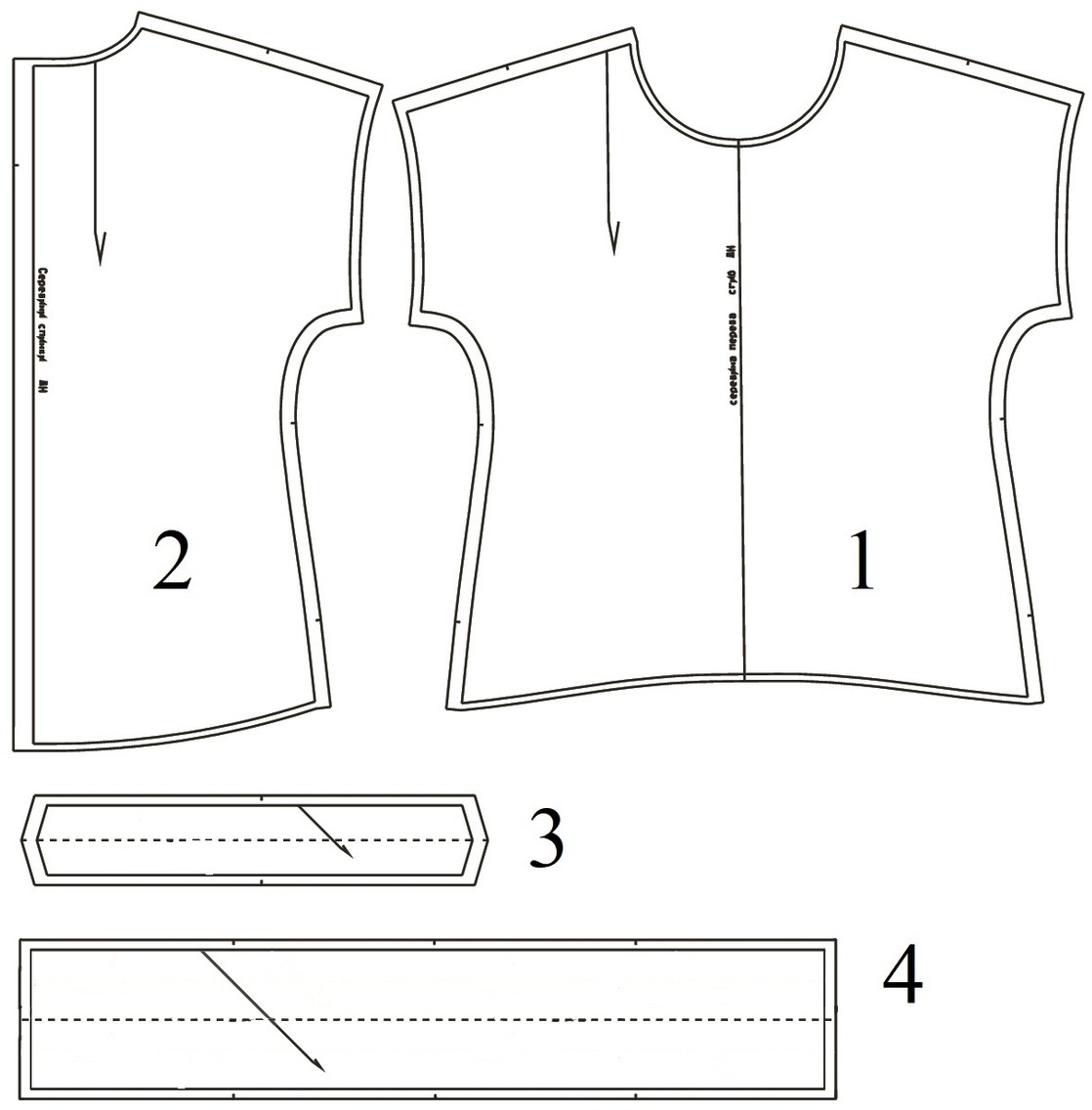 Технологическая последовательность изготовления блузы.Критерии Оценки.Примечание.Выбор приёмов обработки и последовательности выполнения работ остается за участником.Особые указания:Каждому участнику при себе необходимо иметь: фартук, косынку или ободок, резинку для волос, удобную сменную обувь. Всем участникам предоставляются одинаковый набор деталей кроя, из одной и той же ткани, одинаковое оборудование и инструменты. Для обеспечения равных условий участникам запрещается использовать на площадке иное оборудование и материалы и инструменты, кроме тех, что предоставлены организаторами.В соответствии с медицинскими показаниями участникам может быть разрешено использовать необходимое оборудование – дополнительные источники освещения, увеличивающие линзы и т.п. Всё должно быть заранее согласовано с экспертами. 30% изменение конкурсного задания.В конкурсном задании главный эксперт может внести изменения, но не более 30%.В категории «Школьники» возможно изменение:Изменить 1 узел обработки с добавлением дополнительных деталей кроя. Изменить способ обработки соединительных швов.Изменить способ обработки краевых швов.Изменить наличие и ширину отделочных швов. Уменьшить количество усложняющих элементов.Критерии оценки выполнения задания.3.Перечень используемого оборудования, инструментов и расходных материалов.3.1 Оснащение 1рабочего места участника3.2 Расходный материал на 1 участника3.3  Оборудование площадки3.4  Оснащение для комнаты жюри3.5 Инструменты, которые должен иметь с собой  участник (тулбокс)3.6 Спецодежда4. Схемы оснащения рабочих мест с учетом основных нозологий.4.1  Схема застройки соревновательной площадки на 5 рабочих мест. 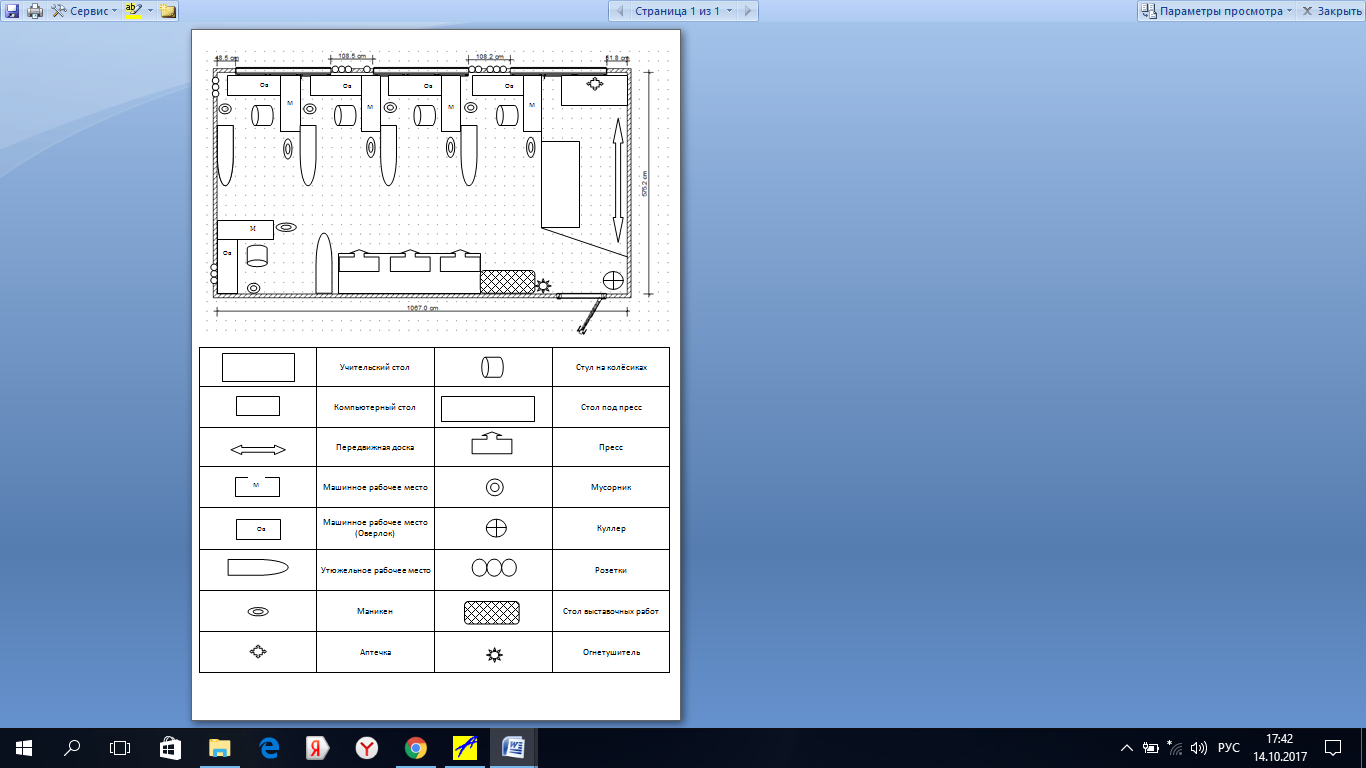 5.Требования охраны труда и техники безопасности.5.1Требования по охране труда перед началом работы.Перед началом работы необходимо:-проверить перед использованием СИЗ их исправность, отсутствие внешних повреждений; - застегнуть пуговицы спецодежды, волосы подобрать под головной убор; - проверить достаточность освещенности рабочего места и подходов к нему, отсутствие слепящего эффекта; -проверить наличие инструмента, приспособлений и материалов; -все детали кроя, изделия и инструменты расположить на рабочем месте в порядке, удобном для работы; -проверить режущую часть ножниц, должна быть правильно произведена заточка; -осмотреть стул и проверить его устойчивость.5.2 Перед началом работы на швейных машинах, оверлоках и другом швейном оборудовании необходимо:визуальным осмотром проверить отсутствие повреждений швейного оборудования, целостность питающих кабелей, штепсельных соединений; -визуальным осмотром проверить установку защитного заземления; -при отключенном электропитании привода швейного оборудования убедиться установлена ли лапка с предохранителем от прокола пальцев, убедиться имеются ли ограждения на вращающихся частях швейной машины; -перед выполнением пробной операции, удалить шпульный колпачок и игольную нитку; -убедиться в исправности пускового устройства и правильности направления вращения маховика; -убедиться в отсутствии посторонних лиц в рабочей зоне. Во время выполнения пробной операции, при заметных изменениях в работе швейного оборудования, сразу отключить двигатель привода, доложить непосредственному руководителю (эксперту) и до устранения всех неисправностей к работе не приступать.5.3 Перед началом работы на электропаровых утюгах с подключенным парогенератором:визуальным осмотром проверить изоляцию утюга, штепсельной розетки и вилки, наличие и исправность подставки, пульверизатора, диэлектрического коврика; -во время выполнения пробной операции, при заметных изменениях в работе электропарового утюга и парогенератора, сразу отключить оборудование от электросети, доложить непосредственному руководителю и до устранения неисправностей к работе не приступать.5.4 Требования по охране труда при выполнении ручных работ.При выполнении работ необходимо:работу выполнять согласно технологическому процессу; -при работе с иглой пользоваться наперстком; -обрезку нитей производить ножницами; -в течение всего рабочего дня содержать рабочее место в чистоте и порядке, не загромождать проходы полуфабрикатами и готовыми изделиями; -работать при достаточности освещения на рабочем месте; -не допускать к рабочему месту посторонних лиц; -при выполнении ремонта одежды осмотреть карманы, лацканы и т.д. во избежание травм оставленными в одежде острыми предметами; -прежде чем стачивать изделие, необходимо проверить, не оставалось ли в ткани булавки или иголки.5.5 Швее не допускается:-отвлекаться и отвлекать других работников посторонними разговорами; - класть ручной инструмент (ножницы и т.п.) и приспособления в карман; -оставлять иглы, ручной инструмент на изделии при временном прекращении работы; -производить обрыв нити лезвием, зубами. -отвлекаться и отвлекать других работников посторонними разговорами; - класть ручной инструмент (ножницы и т.п.) и приспособления в карман; -оставлять иглы, ручной инструмент на изделии при временном прекращении работы; -производить обрыв нити лезвием, зубами.5.6 При работе на швейных машинах, оверлоках и другом швейном оборудовании необходимо:-пускать машину плавным нажатием на педаль; -подачу материала к иглодержателю производить равномерно, без рывков, прошивать утолщенные места на пониженных оборотах (так как игла может сломаться и поранить); - прокладывая строчку, изделие придерживать двумя руками по обе стороны от иглы во избежание попадания пальцев рук под иглу;- заправку верхней и нижней нити, смену иглы, смазку швейной машины производить только при выключенном электродвигателе, сняв ногу с пусковой педали; -при замене иглы убедиться в надежности ее крепления; -постоянно следить за креплением нажимной лапки и в случае ослабевания закрепить ее; -заправке нитки в иголку или замене шпульки; -замене иглы, лапки, игольной пластины и других деталей; - ремонте или наладке; - оставлении (даже на короткое время) рабочего места.5.7 При работе на швейных машинах, оверлоках и другом швейном оборудовании не допускается:наклоняться низко к швейному оборудованию во избежание захвата ею волос и головного убора; -тормозить или ускорять швейное оборудование рукой за маховое колесо; -касаться иглы на ходу машины; -бросать на пол отработанные или сломанные иглы; -открывать, снимать ограждающие устройства и приспособления; -класть около вращающихся частей швейного оборудования ручной инструмент и посторонние предметы; -использовать затупленную или искривленную иглу.5.8 При работе на электропаровых утюгах с подключенным парогенератором не допускается:-выдергивать шнур из розетки, держась за токоведущий кабель (провод); -охлаждать утюг водой; -ронять утюг или стучать по обрабатываемому изделию; -касаний кабеля (провода) с горячим корпусом утюга или горячих предметов.5.9 Требования по охране труда по окончании работы. По окончанию работы швеи необходимо:отключить швейное оборудование, держась за штепсельную вилку и дождаться полной его остановки; -вычистить машину; -убрать в специально выделенные места хранения все приспособления и инструмент (ножницы, отвертку, масленку и т.п.), применяемые в работе; -при отключении электропитания электропаровых утюгов с подключенным парогенератором отключить выключатель электропитания паровых утюгов, отключить выключатель «Сеть», вынуть вилку кабеля (провода) из розетки держась за штепсельную вилку, стравить пар из парогенератора через подсоединенный шланг в холодную воду; 33 - отключить пресс кнопкой (охлаждение), при этом транспортные ленты должны двигаться пока температура пресса составит 80 град.С. Период охлаждения пресса составляет 30-40 минут. Вынуть вилку кабеля (провода) из розетки держась за штепсельную вилку. Привести в порядок рабочее место и территорию вокруг него. Отключить рабочее освещение. Сообщить своему непосредственному руководителю (эксперту) обо всех неисправностях, возникших во время работы, и принятых мерах по их устранению. Снять рабочую одежду, специальную обувь и другие СИЗ и убрать их в установленные места хранения. Вымыть руки водой с моющим средством, при возможности принять душ.6.Требования по охране труда в аварийных ситуациях.6.1 При возникновении аварийной ситуации швее необходимо:остановить работу, отключить используемые при работе электрическое оборудование, принять меры к эвакуации людей из опасной зоны и вызвать аварийные службы; -сообщить о происшествии непосредственному руководителю (эксперту), ответственному за безопасную эксплуатацию оборудования; -принять меры по устранению причин аварийной ситуации. При аварии электроснабжения, прорыве трубопровода, необходимо прекратить работу и вызвать соответствующую аварийную службу. Возобновление работы допускается только после устранения причин, приведших к аварийной ситуации и (или) несчастному случаю.6.2 В случае возникновения пожара или загорания необходимо:прекратить работу; - обесточить электроприборы; - сообщить о происшествии непосредственному руководителю или другому должностному лицу организации. При невозможности устранения очага пожара необходимо сообщить о нем в подразделение по чрезвычайным ситуациям; - в случае угрозы здоровью и (или) жизни немедленно покинуть место пожара по путям эвакуации.6.3 При несчастном случае необходимо:-принять меры по предотвращению воздействия травмирующих факторов на потерпевшего, оказанию потерпевшему первой помощи, вызову на место происшествия медицинских работников или доставке потерпевшего в организацию здравоохранения; -обеспечить до начала расследования сохранность обстановки на месте происшествия, если не существует угрозы жизни и здоровью окружающих; -сообщить о несчастном случае непосредственному руководителю или другому должностному лицу; - в случае получения травмы и (или) внезапного ухудшения здоровья (усиления сердцебиения, появления головной боли и другого) портной должен прекратить работу, отключить оборудование, сообщить об этом непосредственному руководителю (эксперту) или другому должностному лицу и при необходимости обратиться к врачу.Техническое обслуживание, ремонт, наладка проводится только специально обученным персоналом.Наименование категории участникаНаименование модуляВремя проведения модуляПолученный результат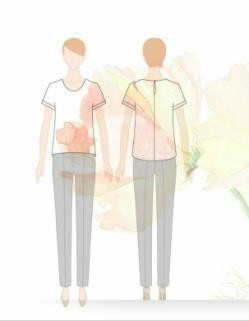 ШкольникМодуль.Изготовление женской блузы. Получить готовый крой, сшить женскую блузу. Надеть готовое изделие на манекен.3Блуза женская. Силуэт прямой, слегка расширенный к низу.Спинка  со  средним    швом.Воротник стойка прямая «хомут».Рукав короткийцельнокроеный, оформленный по низу притачной отложной манжетой. Сгиб манжеты оформлен отделочной строчкой. Низ блузы имеет фигурную форму. Обработан швом вподгибку с открытым обмётанным срезом.Общее время выполнения конкурсного задания:   3 часаОбщее время выполнения конкурсного задания:   3 часаОбщее время выполнения конкурсного задания:   3 часаОбщее время выполнения конкурсного задания:   3 часа№п\пНаименование деталиКоличестводеталейПеред1 детальСпинка2 деталиМанжета2 деталиВоротник1 детальНаименование операцииТУОбработка среднего шва спинкиОбработка среднего шва спинки.1Обработать средний шов спинки стачным швом вразутюжкуШирина шва 2,0 см.2Обметать срезы шва спинки на спецмашинеС лицевой стороны тканиОбработка плечевых швовОбработка плечевых швов.1Обработать плечевые срезы стачным швомШирина шва 1,5 см.2Обметать плечевые швы на спецмашинесо стороны переда.3Заутюжить припуски шваВ сторону спинкиОбработка воротника.Обработка воротника..1Стачать средний шов воротника.Ширина шва 1см.2Разутюжить шов стачивания..3Сложить воротник изнаночной стороной внутрь, по линии отлёта, совмещая внешний и внутренний срезы низа воротника.Соединение воротника с изделием.Соединение воротника с изделием..1Втачать внутреннюю часть стойки с изнаночной стороны изделия, совмещая средние швы спинки и воротника, плечевые и центральную надсечки.Ширина шва 1 см..2Настрочить подогнутый срез стойки внешней части воротника в шов втачивания, закрывая шов втачивания сгибом.Совмещая средние швы спинки и воротника, плечевые и центральные надсечки.Ширина подгиба 1см.Ширина шва настрачивания 0.1см.3Отогнуть воротник на лицевую сторону.Отлет воротника прикрывает шов настрачивания на 0.1-0.3смОбработка манжет.Обработка манжет..1Стачать короткие срезы формируя кольцо.Ширина шва 1,0 смРазутюжить шов..3Заутюжить манжету вдоль пополам..4Проложить отделочную строчку вдоль линии сгиба манжеты.Ширина шва 0,5-0,7смОбработка боковых швов стачным швом взаутюжку.Обработка боковых швов стачным швом взаутюжку..1Стачать боковые срезыШирина шва 1,0 см.2Обработать боковые срезы на спецмашинесо стороны переда.3Заутюжить боковые срезыв сторону спинкиОбработка низа рукава притачной отложной манжетойОбработка низа рукава притачной отложной манжетой.1Притачать манжету к низу рукава с изнаночной стороны блузы, совмещая шов манжеты с боковым швом блузыШирина шва 1,0 см..2Обработать срезы на спецмашине.Со стороны манжеты.3Отогнуть манжету в сторону рукава.Настрочить припуск шва притачивания.Ширина шва 0,1-0,2 см..4Выполнить закрепку на манжете вдоль бокового шваДлина закрепки 0,7-1,0 смОбработка срез низа изделия швом вподгибку с открытым срезомОбработка срез низа изделия швом вподгибку с открытым срезом.1Обработать срез низа блузы на спецмашинеС лицевой стороны..2Заутюжить срез низа блузы на изнаночную сторонуШирина подгибки 0,7см.3Проложить машинную строчку по низу изделия.Ширина шва 0,5 смОкончательная отделка блузыОкончательная отделка блузы.1Проверить качество готового изделия.3Выполнить чистку	и окончательную  влажно-тепловую обработку изделия.0Сдать готовое изделие. Повесить на манекен.Сдать готовое изделие. Повесить на манекен. № п\пКритерии оценкиКоличество балловОрганизация рабочего места во время выполнения работы и после ее окончания: рационально организовывает рабочее место для выполнения различных видов работ:ручныхмашинныхВТО10Соблюдение техники безопасности:При выполнении ручных работ (работа с наперстком, хранение игл и булавок в спецподушке, использование приспособлений при обрезании ниток, соблюдение правильной рабочей позы)При выполнении машинных работ (заправка ниток, замена иглы проводится при выключенном двигателе, хранение инструментов во время работы машины не около движущих частей машины)При выполнении ВТО (правила проверки нагреваРабочей поверхности утюга, работы с электрооборудованием)10Соблюдение технических условий при выполнении операций (ширина швов):Боковых швов, плечевых швов, среднего шва спинкиШирина отделочной строчки манжеты,Ширина строчки застрачивания припусков застёжки30Качество обработки внутренних швов:Качество выполнения обметочных строчек (нет перекоса, перекручивания, стянутости нитей, правильно10Качество обработки воротника и горловины:Качество швов втачивания и настрачивания  воротникаОдинаковая ширина воротника по всей длинеОтсутствие перекручивания, перекосовСовмещение средних швов и надсечек15Качество обработка среза низа рукавовОбработка манжет в соответствии с заданными параметрами (ширина в готовом виде, ширина отделочной строчки)Качество швов соединения манжеты с изделиемОдинаковая ширина манжет по всей длинеОтсутствие перекручивания, перекосовСовмещение ьшвов и надсечек10Качество обработки низа блузыШирина шва застрачиванияОтсутствие перекосов5Качество выполнения окончательной обработки и ВТО:Отсутствие пролегания швовОтсутствие лас и опаловОтсутствие складок, заминовКачество чистки изделия(отсутствие необрезанных ниток, комочков)Товарный вид изделия (отсутствие повреждений идефектов, масляных пятен)10ИТОГО:ИТОГО:100Наименование модуляЗаданиеМаксимальныйбалл1. Модуль. Пошив женской блузкиПолучить готовый крой, сшитьЖенскую блузку. Надеть готовое изделие на манекен.100ИТОГО100Задание№Наименование критерияМаксимальные баллыОбъективная оценка (баллы)Субъективная оценка (баллы)*ПошивОрганизация	рабочегоженскойместа	во	времяблузкивыполнения	работы	ипосле	ее	окончания:1.рациональноорганизовывает рабочее1010место	для	выполненияразличных видов работ:ручных,	машинных,ВТОНаличие	спецодежды2.(фартук, головной убор,55удобная обувь)Соблюдение техники1010безопасности: -соблюдает правилабезопасности привыполнении ручныхработ (работа снаперстком, хранениеигл и булавок вспецподушке,использованиеприспособлений приобрезании ниток,3.соблюдение правильнойрабочей позы) -соблюдает правилабезопасности привыполнении машинныхработ (заправка ниток,замена иглы проводитсяпри выключенномдвигателе, хранениеинструментов во времяработы машины неоколо движущих частеймашины) - соблюдаетправила безопасностипри выполнении ВТО(правила проверкинагрева рабочейповерхности утюга,работы сэлектрооборудованием)4.Общее эстетическое554.восприятие555.Соблюдение нормы55времениСоблюдение1010технических	условийпри	выполненииопераций	(ширина6.швов): - при обработкебоковых	швов	-	приобработке	плечевыхшвов	(ширина	шва,наличие	двойнойстрочки)Качество обработки55внутренних швов: -качество стачивающихстрочек (длина стежка,натяжение нитей, нетпропусков)- качество выполнения7.обметочных строчек(нет перекоса,перекручивания,стянутости нитей,правильно выбраналицевая сторонаобметки) - качествовыполнения ВТО швовКачество обработки8.краевых швов: -одинаковая ширина1010подгибки низа блузкисовмещение швов по боковым швамкачество выполнения ВТО швовКачество обработкисреза горловины: -качество отделочнойстрочки по горловине9.-	одинаковая1010ширина окантовки повсей горловине-	качествовыполнения ВТО шваКачествообработкизастежки:10.-качество	отделочнойстрочки	воздушной55петли- качество выполненияВТО шваКачество обработкасреза низа рукавов11.отложнойманжетой -1010обработкиманжет12.Качества пришивания5512.пуговицы55Качество выполненияВТО:-	отсутствиепролегания швов-	отсутствие лас иопалов-	отсутствиескладок, заминов13.-	качество чистки1010изделия (отсутствиенеобрезанных ниток,комочков)-	товарный видизделия (отсутствиеповреждений идефектов, масляныхпятен)7030ИТОГО:                                                                   100ИТОГО:                                                                   100ИТОГО:                                                                   100ИТОГО:                                                                   100ИТОГО:                                                                   100ИТОГО:                                                                   100№п/пНаименованиеЕд.измеренияКол-во1Рабочий стол с гладкой поверхностьюшт.12Стулшт.13Бытовая/промышленная швейная машина стачивающая шт.14Гладильная доскашт.15Утюг Polaris: Керамическое покрытие PRO 5 CeramicПроводной режим работыВертикальное отпариваниеМощность, Вт 2400-2800 ВтАвтоматическое отключениеЗащита от накипишт.16Корзина для мусорашт.17Щетка для подметания пола с совком для мусорашт.1№п/пНаименованиеЕд.измеренияКол-во1Ткань 100% хлопок однотоннаям1.52Флизелин  клеевой белыйм0.53Нитки п/э Стартекс № 15-5218 (соответствующего цвета)шт54Иглы машинные №90шт.55Бязь (проутюжка)м0.56Пуговица на ножке в цвет тканишт2 7Набор портновских булавок 38ммшт1008Набор игл для ручного шитьяшт19Мелки белыешт510Режики(маленькие ножницы)шт111Шпулькишт2№п\пНаименованиеЕд.измеренияКол-во1Телевизор шт12Ноутбукшт13МФУ Canon, А 4 лазерный черно-белыйшт14Аптечкашт15Мешки для мусора 30 литров (упаковка)шт16Швабра для уборки пола +ведрошт17Кронштейн на колёсиках :  Длинна 1070 мм, Ширина-440 мм, Высота-940-1660 мм. https://www.mebelion.ru/catalog/She_889114.htmlшт18Стулья для участников : Обивка: винилискожа.
Максимальная нагрузка: 80 кг.
Высота: 430-540
Ширина: 665
Ширина сидения: 370https://skladstol.ru/catalog/stulya/stulja-i-taburety-vintovye-povorotnye-promyshlennye-stulja-laboratornye-stulja/taburet-stul-bez-spinki-laboratornyj-medicinskij-na-gazlifte/шт59Кулер для горячей и холодной водышт1№НаименованиеКоличество (шт) Ноутбук 1Принтер Epson L 312 цветной1USB-разветвитель  DEXP H7013 [USB 3.2 Gen1 (USB 3.1 Gen1/USB 3.0) Type-A x7, кабель - 100 см, белый]1Чернила водорастворимые Epson T6642 голубой1Чернила водорастворимые Epson T6644 желтый1Чернила водорастворимые Epson T6643 пурпурный1Чернила водорастворимые Epson T6641 черный2Калькулятор1Планшеты с зажимом 5Набор ручек и карандашей 1Набор цветных маркеров1Ластики1Ножницы канцелярские1Точилка для карандашей1Степлер с набором скоб1Скотч узкий1Скотч широкий прозрачный 1Бумага А-42(упаковки)Набор  файлов1(упаковки)Чайник электрический1Одноразовые стаканы100Кулер с водой (для судейской и зоны соревнований)2Чай, кофе, сахар, молоко, конфеты, печенье.Для участников, экспертов. ВолонтеровПолотенца бумажные (упаковка)1Салфетки (упаковка)1№НаименованиеКоличествоКоробка с крышкой для инструментов (контейнер)1Сантиметровая лента1Ножницы для мелких работ1Портновский мелок (мыло)1Линейка (не более 50 см)1Иглы для ручных работ1Булавки портновские50штНаперсток1№НаименованиеКоличество (шт)1Футболка с логотипом Абилимпикс для участникапо количеству участников2Футболка с логотипом Абилимпикс для экспертапо количеству экспертов3Бейджипо количеству участников и экспертов